福建省高等学校师资培训中心闽师培〔2021〕10号 _______________________________________________________关于组织2021年度福建省高等学校教师岗前培训结业考试及相关工作的通知各位学员：现将考试安排及相关事项通知如下。一、参考对象1.第66期、67期全体学员。2.往期需要参加补考的学员。二、考试方式1.原则上，以线上考试为主。2.确有需要的，可以申请参加线下考试。三、线上考试相关安排（一）设备调试8月12日—8月20日（每天8:30—12:00、14:30—17:00，本次考试总体时间安排见附件1，下同）。在此期间，学员应根据“设备及调试”要求（见附件2《考生须知》），准备线上考试所需设备并进行调试。（二）模拟训练8月12日—8月21日。在此期间，学员可以登陆培训平台，进行考前复习和模拟训练。（三）正考报名8月17日8:00—8月19日17:00。在此期间，学员应登陆培训平台，报名参加考试。（四）正考安排8月22日—8月27日。上午第一场8:30—10:00、第二场11:00—12:30，考试科目均为《高等教育学》《高等教育心理学》《课堂教学技能》。下午第一场14:30—16:00、第二场17:00—18:30，考试科目均为《高等教育法规概论》《现代教育技术》《教师伦理学》。学员可以根据个人实际，选择上述任何一天参加考试（上午一场、下午一场），但不能跨日选择。（五）补考安排第一次补考报名：8月28日—8月29日，对象是经8月22日—8月27日正考未通过者，免费补考。第一次补考时间：9月4日—9月5日。第二次补考报名：9月7日—9月8日，对象是经9月4日—9月5日第一次补考仍未通过者，以及往年经两次补考仍未通过者（且为选择线上考试方式的），收费补考。第二次补考时间：9月11日—9月12日。具体的考试时段和考试科目的相关安排与正考相同。四、线下考试相关安排（一）模拟训练8月12日—8月21日。在此期间，学员可以登陆培训平台，进行考前复习和模拟训练。（二）正考报名学员应填写《线下考试申请表》（模板见附件3），并将申请表电子版（文件名格式：单位+姓名，如“****大学张三），最迟于8月19日17:00前发送至gszx@fjnu.edu.cn（逾期不予受理）。（三）正考安排9月11日—9月12日（暂定）。上午第一场8:30—10:00，考试科目为《高等教育学》《高等教育心理学》《课堂教学技能》；第二场11:00—12:30，考试科目为《高等教育法规概论》《现代教育技术》《教师伦理学》。下午第一场14:30—16:00，考试科目为《高等教育学》《高等教育心理学》《课堂教学技能》；第二场17:00—18:30，考试科目为《高等教育法规概论》《现代教育技术》《教师伦理学》。学员可以根据个人实际，选择上述任何一天的上午或下午参加考试，但不能跨日选择。（四）补考安排第一次补考报名：9月16日—9月17日（暂定），对象是经9月11日—9月12日（暂定）正考未通过者，免费补考。第一次补考时间：9月19日—9月20日（暂定）。第二次补考报名：9月23日—9月24日（暂定），对象是经9月19日—9月20日（暂定）第一次补考仍未通过者，以及往年经两次补考仍未通过者（且为选择线下考试方式的），收费补考。第二次补考时间：9月25日—9月26日（暂定）。具体的考试时段和考试科目的相关安排与正考相同。五、其他有关注意事项（一）学员应根据以上安排，并结合个人实际，自行选择考试方式、考试时间，按照报名情况，按时参加考试。（二）选择参加线上考试的学员，在考试全程，须将个人身份证件原件和准考证，用透明胶或双面胶张贴在考试时所使用的电脑屏幕的左下角，以便监考教师核对考生身份和巡查考风考纪。对于参加线上考试所需的硬件设备、技术要求以及相关的考场纪律，将另行通知。（三）选择参加线下考试的学员，在考试全程，须将个人身份证件原件和准考证，放置在考试桌面左上角。对于线下考试的最终时间安排和疫情防控要求，将根据疫情变化情况和有关政策规定，另行正式通知。（四）所有参加考试的学员，要从涵养高尚师德、立志为人师表的认识高度，深刻领会保持优良学风考风的重要意义，严格遵守考场纪律，确保诚信参加考试，并将其作为贯彻落实《教育部关于在教育系统开展师德专题教育的通知》（教师函〔2021〕3号）精神的实际行动。在考试过程中，如有违纪作弊行为的，将按照有关规定对其进行严肃处理。所有参加考试的学员（包括选择线上考试和线下考试），应在8月17日之前，签订诚信考试承诺书（模板见附件4），并将承诺书电子版（本人手写签名后拍照或扫描，文件名格式：单位+姓名，如“****大学张三”）发送至gszx@fjnu.edu.cn。（五）在具体的报名和考试过程中，如有异议、或需帮助，应通过正当渠道进行咨询或反馈，不得在网络空间发表不当言论或上传不宜资料。如有违者，将按照有关规定进行严肃处理。（联系方式：办公电话0591-83446982，陆老师13859679616，钟老师13706960462，李老师13609565839）附件：1.考试时间安排表      2.考生须知      3.线下考试申请表（模板）      4.诚信考试承诺书（模板）福建省高等学校师资培训中心                             2021年8月9日附件1考试时间安排表附件2考生须知（线上考试）一、考前准备1.设备要求：考生应自行准备具有摄像头、可联网的笔记本或台式电脑一台，以及手机或平板一部，并确保电源的持续供应。准备稳定的宽带网络，电脑设备尽量通过有线宽带接入互联网。2.软件要求：在联网视频设备上安装“腾讯会议”软件，考试前考生加入准考证提供的“腾讯会议”室，“腾讯会议”作为监控平台。3.环境要求：考生应选择独立、安静、光线适宜的空间参加考试。视频背景必须是真实环境，不得使用虚拟背景或更换视频背景。考试环境不得出现任何可能与考试内容相关的文字、语音或图像。除考生外不得有其他人员在场，不得有其他声音，考试全程须由考生本人独立完成。4.画面要求：用于监考的手机或平板应放置在考生身后斜45度的位置，手机放在距离2米远的位置，用于采集考生音、视频源，画面以能够看清考生的双手动作、桌面以及电脑显示器为准(见附图)。系统对考试过程进行全程监控，考生不化浓妆，不戴口罩、墨镜、帽子、头饰、耳机、耳饰等，头发不可遮挡耳朵，保证面部清晰可见。考试期间，考生退出考试界面或跳转其它页面，将被自动锁屏，并取消考试资格。5.网络测试：考试过程中，使用Google Chrome浏览器，考生需提前下载并测试网络情况。操作步骤是：使用电脑端GoogleChrome浏览器打开“教师云平台”（网址https://www.tcc.edu.cn/h/jspxy/），登陆并进入“个人中心-项目学习”，能正常访问及学习即代表测试通过。6.有关建议：考试时，尽量避免多人共用同一网络，并关闭硬件设备上其他可能影响响应速度的程序，以免造成卡顿或断线。尽量提前告知有关人员，考试期间不要来电或打扰，避免因有电话呼入导致网络中断或干扰考试进程。二、考试要求1.无故缺考者视为自动放弃考试资格。2.考生需提前15分钟进入考试对应的腾讯会议室。①进入腾讯会议室后将“您的名称”（图一）设置为“单位+姓名”（如：****大学张三）②打开摄像头，根据监考设备要求调整监控机位（图二）。③完整出示本人有效身份证件原件和准考证（身份证件原件用透明胶或双面胶张贴在考试用的电脑屏幕的左下角，准考证置于考试桌面左上角），并主动配合监考人员进行考生身份核验、考试环境检查等工作。3.考生输入准考证上提供的具体网址，即可进入考生信息界面。在监考人员发出“开始考试”指令前，考生不得在考试系统内做任何操作。4.考生应严格遵从监考人员关于入场、离场、打开程序、开关音视频等考场指令，不得以任何理由妨碍监考人员履行职责，不得扰乱考场秩序。5.考生应诚信考试，不得请他人替考或替他人考试（含协助性质），不得携带任何书刊、报纸、稿纸、图片、资料以及具有存储、编程、查询功能的电子产品等参加考试，桌面不得放置与考试有关的任何物品，不得以任何方式查阅资料。除用于考试双机位的电子设备外，不得使用具有通讯或摄像功能的其它工具（如手机、智能手环、照相设备、扫描设备等），不得使用虚拟摄像头、虚拟机，不得拔掉摄像头，不得外接显示器，不得使用网络搜索和远程桌面控制。不得进行与考试无关的事情，周围近距离内不得有其他人员。如有以上行为之一的，视为考试舞弊，将对考生该门科目考试成绩作无效处理，且限制其不得参加当年的正常补考（若为《高等教育学》或《高等教育心理学》则是3年内不得参加补考），同时将把有关情况报告给教育厅主管处室，并通报给考生所在单位的人事部门。6.考生在考试全程应保持肃静，遇到问题可通过语音向监考人员提问；但有关试题内容的，考试当场不得询问监考人员，确有特殊情况的，可以等待考试结束后，通过正当渠道进行反馈（办公电话：0591-83446982）。7.开考30分钟后进入考场的考生，不得参加当场次考试。考生交卷后，不得再进场续考。8.考生务必确保考试期间设备电源及网络处于正常状态。考试过程中，如遇断电、断网等情况，再次连线后，须配合监考人员再次进行身份核验、环境检查等工作，因此耽误答题的时间不予补时。9.每门科目考试时间均为30分钟。3门科目考试合为一场，每场考试时间90分钟。各门剩余时间不累计使用。考生交卷前，务必再次确认该场所有科目（3门）均已作答完毕，确认后可以关闭浏览器，即视为正式结束考试，之后才能退出腾讯会议室。10.无论是考前、考中还是考后，如有异议、或需帮助，应通过正当渠道进行咨询或反馈，不得在网络空间发表不当言论或上传不宜资料。如有违者，将按照有关规定进行严肃处理。（联系方式：办公电话0591-83446982，陆老师13859679616，钟老师13706960462，李老师13609565839）图1：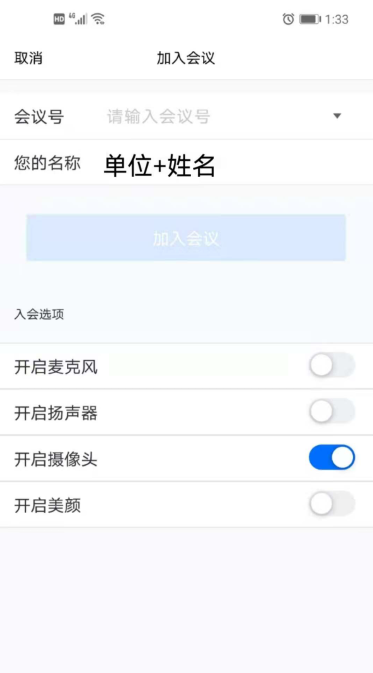 图2：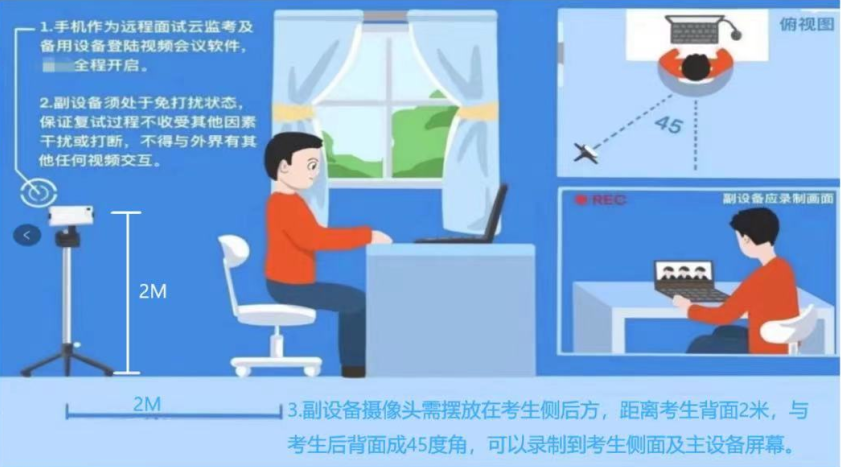 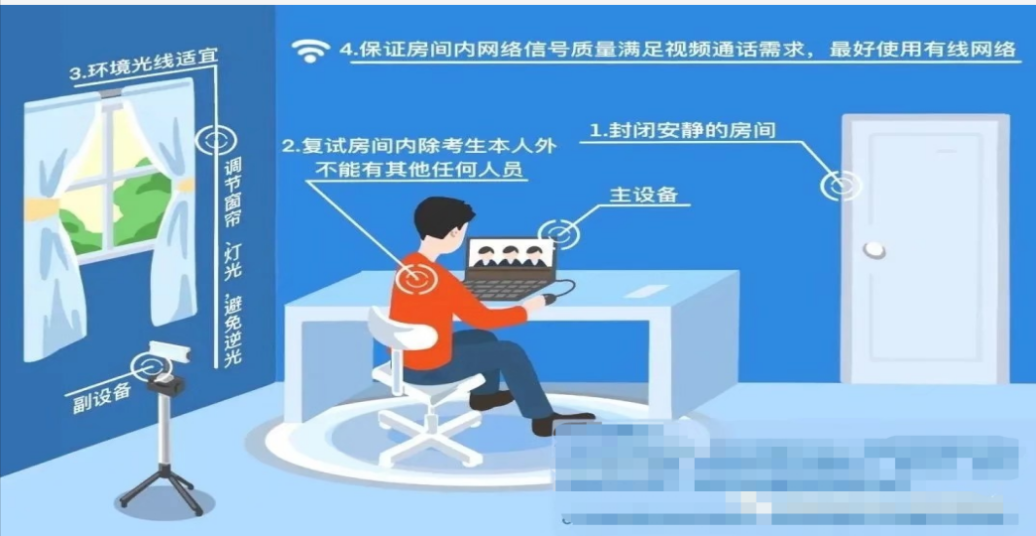 附件3线下考试申请表（模板）填报时间：年月日备注：本表应于8月19日17:00前发送至gszx@fjnu.edu.cn（逾期不予受理）。附件4诚信考试承诺书（模板）我是第  期福建省高等学校教师岗前培训班学员，本人郑重承诺：自觉站在涵养高尚师德、立志为人师表的认识高度，深刻领会保持优良学风考风的重要意义，保证在结业考试中，严格遵守相关法律、考试纪律和考场规则，诚实守信参加考试，并将其作为贯彻落实《教育部关于在教育系统开展师德专题教育的通知》（教师函〔2021〕3号）精神的实际行动。如有发生违纪作弊行为，愿意承担由此造成的相关后果。承诺人（签字）：2021年 月 日时间内容8月12日—8月20日线上考试前设备调试8月12日—8月21日1.线上考试前模拟训练2.线下考试前模拟训练8月17日—8月19日1.线上考试报名（正考）2.线下考试报名（正考）8月22日—8月27日线上考试（正考）8月28日—8月29日线上考试第一次补考报名9月4日—9月5日线上考试第一次补考9月7日—9月8日线上考试第二次补考报名9月11日—9月12日1.线上考试第二次补考2.线下考试（正考，暂定）9月16日—9月17日线下考试第一次补考报名（暂定）9月19日—9月20日线下考试第一次补考（暂定）9月23日—9月24日线下考试第二次补考报名（暂定）9月25日—9月26日线下考试第二次补考（暂定）申请人手机号码所在单位申请原因正考时间（暂定）1.9月11日上午（ ）2.9月11日下午（ ）3.9月12日上午（ ）4.9月12日下午（ ）【请根据个人实际，在以上四个时间段任选其一】1.9月11日上午（ ）2.9月11日下午（ ）3.9月12日上午（ ）4.9月12日下午（ ）【请根据个人实际，在以上四个时间段任选其一】1.9月11日上午（ ）2.9月11日下午（ ）3.9月12日上午（ ）4.9月12日下午（ ）【请根据个人实际，在以上四个时间段任选其一】其他补充说明